ANALISIS RESIKO UNTUK MENENTUKAN BIAYA KONTIJENSI PADA PELAKSANAAN KONSTRUKSI PROYEK JALAN PROVINSI (STUDI KASUS: DINAS BINA MARGA DAN BINA KONSTRUKSI  PROVINSI SUMATERA UTARA)SKRIPSI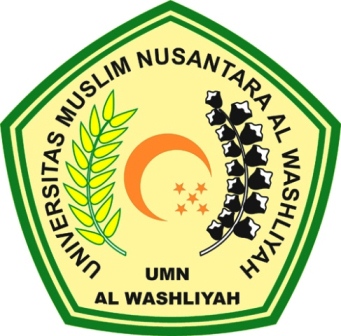 OLEH :YULIA HASTUTI SIREGARNPM : 163224014PROGRAM STUDI AKUNTANSIFAKULTAS EKONOMIUNIVERSITAS MUSLIM NUSANTARA AL-WASHLIYAHMEDAN2022